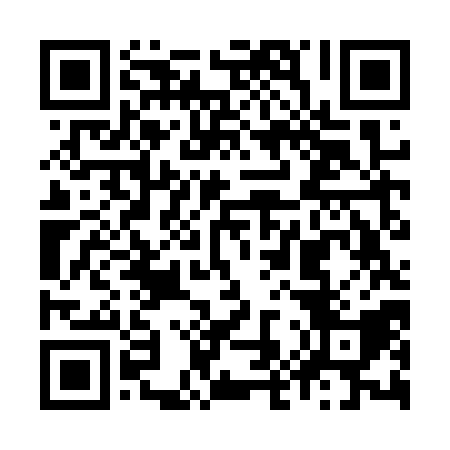 Ramadan times for Klein Overlaar, BelgiumMon 11 Mar 2024 - Wed 10 Apr 2024High Latitude Method: Angle Based RulePrayer Calculation Method: Muslim World LeagueAsar Calculation Method: ShafiPrayer times provided by https://www.salahtimes.comDateDayFajrSuhurSunriseDhuhrAsrIftarMaghribIsha11Mon5:135:137:0212:503:576:396:398:2312Tue5:105:107:0012:503:586:416:418:2413Wed5:085:086:5812:503:596:436:438:2614Thu5:055:056:5612:494:006:446:448:2815Fri5:035:036:5312:494:026:466:468:3016Sat5:015:016:5112:494:036:486:488:3217Sun4:584:586:4912:494:046:496:498:3418Mon4:564:566:4712:484:056:516:518:3519Tue4:534:536:4512:484:066:526:528:3720Wed4:514:516:4212:484:076:546:548:3921Thu4:484:486:4012:474:086:566:568:4122Fri4:464:466:3812:474:096:576:578:4323Sat4:434:436:3612:474:096:596:598:4524Sun4:404:406:3312:474:107:017:018:4725Mon4:384:386:3112:464:117:027:028:4926Tue4:354:356:2912:464:127:047:048:5127Wed4:334:336:2712:464:137:067:068:5328Thu4:304:306:2412:454:147:077:078:5529Fri4:274:276:2212:454:157:097:098:5730Sat4:254:256:2012:454:167:107:108:5931Sun5:225:227:181:445:178:128:1210:011Mon5:195:197:161:445:188:148:1410:032Tue5:165:167:131:445:188:158:1510:053Wed5:145:147:111:445:198:178:1710:074Thu5:115:117:091:435:208:198:1910:095Fri5:085:087:071:435:218:208:2010:126Sat5:055:057:051:435:228:228:2210:147Sun5:025:027:021:425:238:238:2310:168Mon5:005:007:001:425:238:258:2510:189Tue4:574:576:581:425:248:278:2710:2010Wed4:544:546:561:425:258:288:2810:23